.2e choix : Forever and Ever Amen de Randy Travis & Zac Brown BandDépart:  32 temps d'intro avant de débuter la danse.Description des pas fournie par Ateliers MG Dance[1-8]	WALKS FWD, STEP-LOCK-STEP, STEP FWD, PIVOT 1/2 TURN L, STEP-LOCK-STEP[9-16]	PIVOT 1/4 TURN R and STEP SIDE, 1/2 TURN R and STEP SIDE, CROSS SHUFFLE, ROCK SIDE, WEAVE to L[17-24]	SIDE, TOGETHER, 1/4 TURN L and SHUFFLE FWD, HEEL GRIND in 1/4 TURN R, COASTER STEP[25-32]	HEEL TOUCH, TOE TOUCH CROSS, STEP-LOCK-STEP. HEEL TOUCH, HOOK in 1/4 TURN R, STEP-LOCK-STEP	(Sur les 2 suggestions de musique)RESTART :	Après la 4ème rotation de la danse  mur de midi  faire que les 16 premiers comptes	et recommencer sur le mur de 3h…RECOMMENCER…Contacts: guydube@cowboys-quebec.com - cowboyscormier@hotmail.frGood Ole Boys (fr)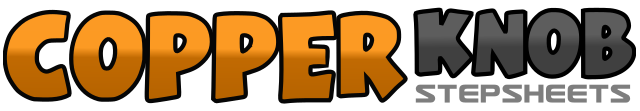 .......Compte:32Mur:2Niveau:Novice.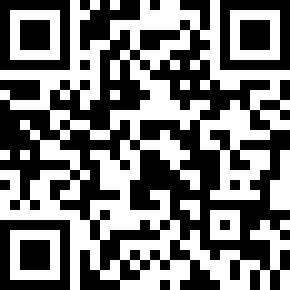 Chorégraphe:Guy Dubé (CAN) & Stéphane Cormier (CAN) - Août 2014Guy Dubé (CAN) & Stéphane Cormier (CAN) - Août 2014Guy Dubé (CAN) & Stéphane Cormier (CAN) - Août 2014Guy Dubé (CAN) & Stéphane Cormier (CAN) - Août 2014Guy Dubé (CAN) & Stéphane Cormier (CAN) - Août 2014.Musique:Good Ole Boys - Blake SheltonGood Ole Boys - Blake SheltonGood Ole Boys - Blake SheltonGood Ole Boys - Blake SheltonGood Ole Boys - Blake Shelton........1-2Marcher pied G devant, Marcher pied D devant3&4Pied G devant, pied D bloqué derrière le pied G, pied G devant5-6Pied D devant, pivot 1/2 tour à gauche (face à 9:00)7&8Pied D devant, pied G bloqué derrière le pied D, pied D devant1-2Pivot 1/4 tour à droite et pied G à gauche, 1/2 tour à droite et pied D à droite3&4Pied G croisé devant le pied D, pied D à droite, pied G croisé devant le pied D5-6Pied D à droite avec le poids, retour du poids sur le pied G7&8Pied D derrière pied G, pied G à gauche, pied D devant pied G1-2Pied G à gauche, pied D à côté du pied G3&41/4 tour à gauche et shuffle G,D,G devant5-6Talon D devant, pivoter 1/4 tour à droite sur le talon D en terminant le pied G derrière7&8Pied D derrière, pied G à côté du pied D, pied D devant1-2Toucher le talon G devant, pointe G sur le sol croisé devant le pied D3&4Shuffle G,D,G devant5-6Toucher le talon D devant, pivot 1/4 tour à droite en croisant le talon D devant le genou G7&8Pied D devant, pied G bloqué derrière le pied D, pied D devant